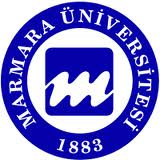 TIP FAKÜLTESİYazı İşleri Görev TanımıDOKÜMAN NO:TIP FAKÜLTESİYazı İşleri Görev TanımıYAYIN TARİHİ:27.10.2017TIP FAKÜLTESİYazı İşleri Görev TanımıREVİZYON TARİHİ:08.12.2023TIP FAKÜLTESİYazı İşleri Görev TanımıREVİZYON NO:03TIP FAKÜLTESİYazı İşleri Görev TanımıSAYFA NO:1/2Birimi  Yazı İşleriGörev UnvanıBirim PersoneliYetkinlik DüzeyiFakülte Faaliyetlerinin yürütülmesinde Fakülte Sekreterine karşı sorumlu olmakAşağıda belirtilen görev sorumlulukları gerçekleştirmekFaaliyetlerin gerçekleştirilmesi için gerekli araç gereci kullanmakMevzuatta belirtilen genel niteliklere sahip olmakGerekli Beceri ve YeteneklerGörevin gerektirdiği;Resmi Yazışma Usul ve Esaslara haiz olmakMevzuata haiz olmakİş disiplinine sahip olmakDeğişim ve gelişime açık olmakDiğer Görevlerle İlişkisiİhtiyaç duyulan diğer idari ve akademik birimlerGörev Devri Göreve haiz memurGörevin Kısa Tanımıİlgili mevzuat çerçevesinde Üniversitemiz amaç, hedef ve ilkelerine uygun olarak Tıp Fakültesi Yazı İşleri birimindeki faaliyetleri yerine getirmek/koordine etmek/sonuçlandırmak.Temel Görev ve SorumluluklarFakültemize; Rektörlükten, Hastaneden, Postaneden vb. yerlerden gelen tüm yazıların EBYS kaydının yapılarak dağıtımının sağlanması.Fakültemize ait yazışmaların yapılmasıPosta yolu ile gelen evrakların dağıtımının yapılması ve Fakültemizden postaya gidecek evrakların pullarının hazırlanması.Dış ülkelerden, Fakültemiz Anabilim Dallarında bilgi ve görgüsünü artırmak için başvuran doktorların evraklarının düzenlenmesi, anabilim dallarından görüş alınması ve bu süreci tamamlayan doktorların yazı ve sertifikalarının hazırlanması.2547 sayılı Kanun’un 39. Maddesi ile görevlendirilmek isteyen kişilerin ilgili anabilim dallarına iletilerek görüş alınması alınan görüşlerin Rektörlüğümüze bildirilmesi.Birimin kendi işleri ile ilgili arşivleme, yazışma ve duyuru işlerinin yapılmasıMahkemeler tarafından bilirkişi raporu talep edilmesi durumunda ilgili komisyonun belirlenmesi, mahkeme tarafından istenilen bilgilerin (Unvan, İletişim, IBAN, Adres, Kimlik Numarası) çıkartılarak Rektörlüğümüz vasıtasıyla Mahkemeye iletilmesi, rapor alındıktan sonra gerekli yazışmalar yapılarak dosya ve raporun mahkemeye iletilmek üzere Rektörlüğe gönderilmesi ve dosyaların takibiYasal DayanaklarResmi Yazışma Usul ve Esasları2547 sayılı Yükseköğretim Kanunu6754 Bilirkişilik KanunuTebliğTebliğProf. Dr. Ümit S. ŞehirliDekanProf. Dr. Ümit S. ŞehirliDekan